Расписание занятий в школе «А-Элита» на период с 10.10.2017 г. по 12.10.2017 г.ФизикаРасписание занятий школы «А-Элита» 10-12 октября 2017 годаРегиональный координационный центр по работе с одарёнными детьмиДатаВремяТема ПреподавательМесто проведения10.10вт09:00–10:30(2 академ.ч.)Кинематика поступательного и вращательного движения телк.ф.-м.н. Волков М.А.МГТУ, Спортивная, 13,  Главный корпус, 5 этаж, правое крыло, ауд. «519В»10.10вт10:30–10:45ПерерывПерерывПерерыв10.10вт10:45–12:15(2 академ.ч.)Лабораторный практикумПравашинская Л.П.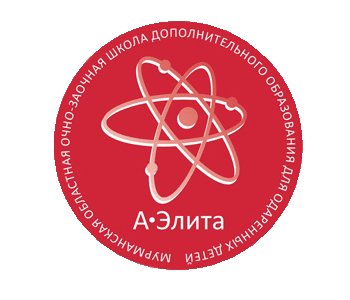 МГТУ, Спортивная, 13,  Главный корпус, 5 этаж, правое крыло, ауд. «533В»10.10вт12:15–12:30ПерерывПерерывПерерыв10.10вт12:30–14:00(2 академ.ч.)Лабораторный практикумПравашинская Л.П.МГТУ, Спортивная, 13,  Главный корпус, 5 этаж, правое крыло, ауд. «533В»11.10ср09:00–10:30(2 академ.ч.)Динамика поступательного и вращательного движений телк.ф.-м.н. Волков М.А.МГТУ, Спортивная, 13, Главный корпус, 5 этаж, правое крыло, ауд. «519В»11.10ср10:30–10:45ПерерывПерерывПерерыв11.10ср10:45–12:15(2 академ.ч.)Законы сохранения в механикек.ф.-м.н. Волков М.А.МГТУ, Спортивная, 13, Главный корпус, 5 этаж, правое крыло, ауд. «519В»11.10ср12:15–12:30ПерерывПерерывПерерыв11.10ср12:30–14:00(2 академ.ч.)Лабораторный практикумПравашинская Л.П.МГТУ, Спортивная, 13, Главный корпус, 5 этаж, правое крыло, ауд. «533В»12.10чт10:45–12:15(2 академ.ч.)Лабораторный практикумПравашинская Л.П.МГТУ, Спортивная, 13, Главный корпус, 5 этаж, правое крыло, ауд. «533В»12.10чт12:15–12:30ПерерывПерерывПерерыв12.10чт12:30–14:00(2 академ.ч.)Основы молекулярно-кинетической теории веществ Уравнение состояния идеального газак.ф.-м.н. Волков М.А.МГТУ, Спортивная, 13, Главный корпус, 5 этаж, правое крыло, ауд. «519В»12.10чт14:00–14:15ПерерывПерерывПерерыв12.10чт14:15–15:45(2 академ.ч.)Основы термодинамикик.ф.-м.н. Волков М.А.МГТУ, Спортивная, 13, Главный корпус, 5 этаж, правое крыло, ауд. «519В»